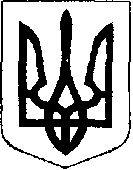 У К Р А Ї Н АЖовківська міська радаЛьвівського району Львівської області3-тя позачергова сесія VІIІ - демократичного скликанняРІШЕННЯВід 24.12.2020 року №3						                  м.ЖовкваПро умови оплати праці Жовківськго міського голови	Відповідно до ч. 1,2,3,5, ст. 59, ст. 64 Закону України «Про місцеве самоврядування в Україні», постановою Кабінету Міністрів України від 09.03.2006 року №268 «Про впорядкування структури та умов оплати праці працівників апарату органів виконавчої влади, органів прокуратури, судів та інших органів «зі змінами та доповненнями», беручи до уваги висновок комісії  з питань планування соціально-економічного розвитку, бюджету, фінансів, інвестицій, торгівлі, послуг та розвитку підприємництва, пропозиції виконавчого комітету, Жовківська міська рада	ВИРІШИЛА:Встановити міському голові Вольському О.І. з 01.01.2021 року:щомісячну надбавку за високі досягнення у праці або за виконання особливо важливої роботи у розмірі 50% посадового окладу з урахуванням надбавки за ранг та надбавки за вислугу років;щомісячний розмір премії 200% до посадового окладу;виплату матеріальної допомоги на оздоровлення та матеріальної допомоги на вирішення соціально-побутових потреб в розмірі середньомісячної заробітної плати, премії до державних та професійних свят у розмірі посадового окладу.Контроль за виконанням рішення покласти на постійну депутатську комісію з питань планування соціально-економічного розвитку, бюджету, фінансів, інвестицій, торгівлі, послуг та розвитку підприємництва (Кожушко М.П.)Міський голова 				Олег ВОЛЬСЬКИЙ			